 Poly Studio X50 & TC8 Tablet User Guide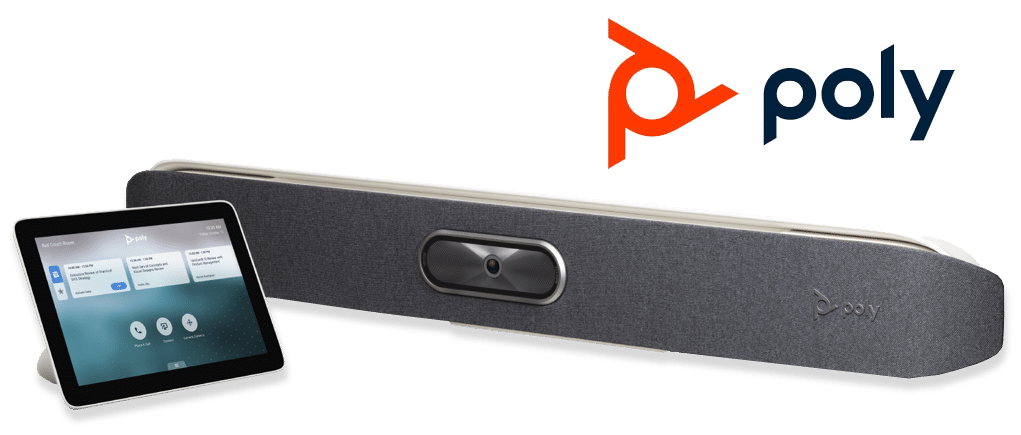 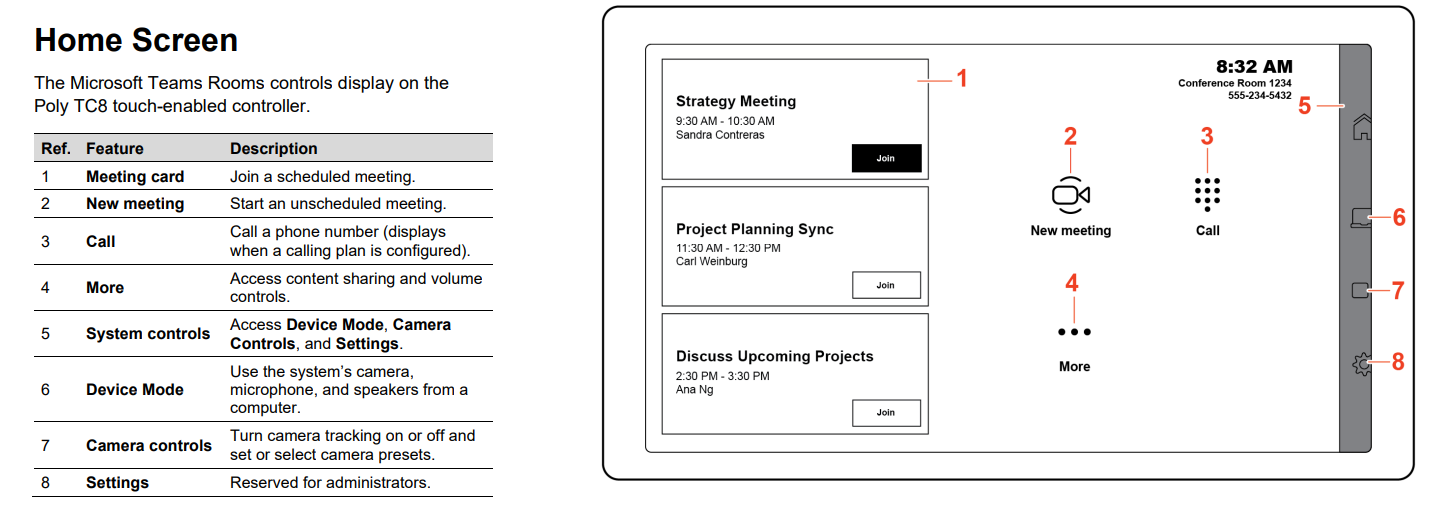 Join a Meeting from Poly TC8On the Poly TC8 device, select a meeting card.Select JoinJoin a Meeting from a ComputerJoin a meeting and connect to the room from your computer.Join a meeting from the Microsoft Teams desktop application on your computer.On the Choose your video and audio options screen, select Room audioChoose the conference room from the list and select Join now.Schedule a MeetingSet your Teams meeting up in Outlook/Teams, inviting the Teams Meeting Room as a required attendee by populating the Required field with the room email address, for example Howden-Teams-Room@sheffield.gov.uk.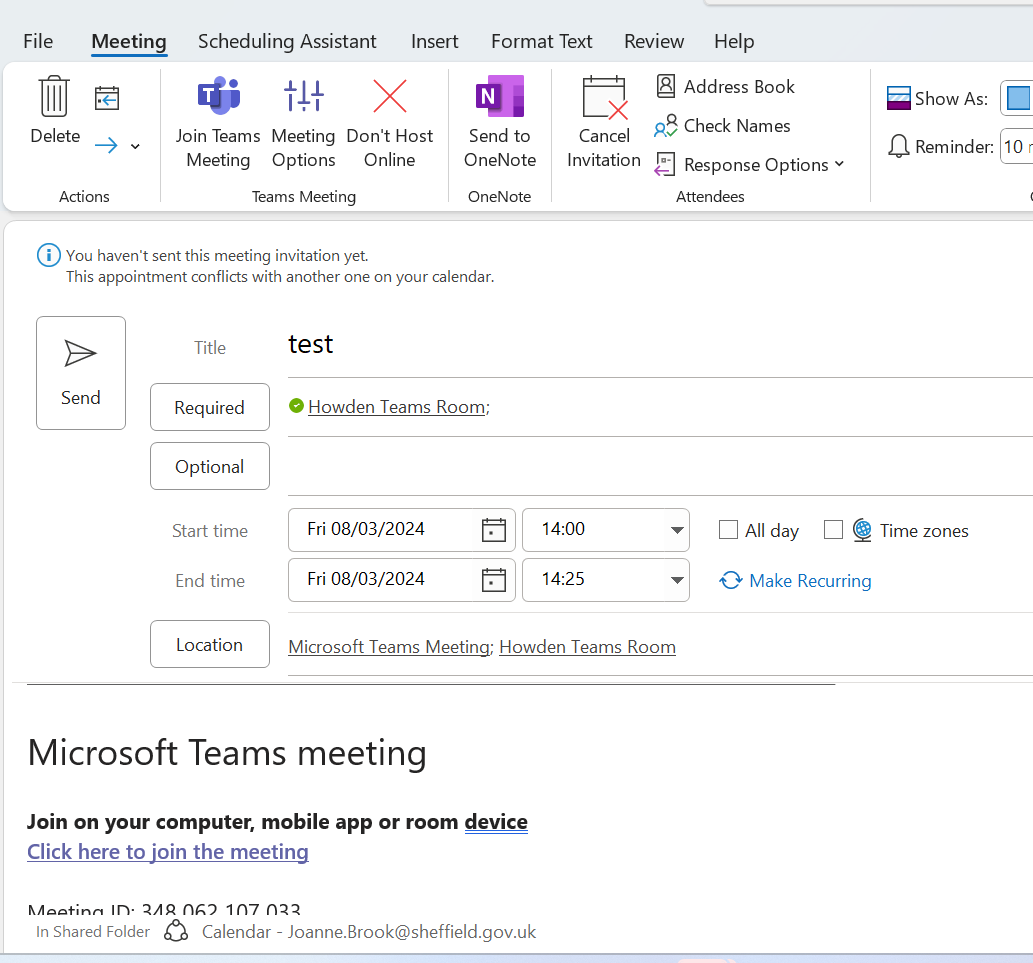 At the meeting select ‘Join’ on the tablet to start the meeting. Attendees will be able to share content into the meeting via their own Teams logging on their devicesStart an Unscheduled Meeting Select the Meet iconSearch for a name in the directory or enter the contact’s email address.Select InvitePlease note that external attendees can only attend a scheduled meeting. Please ensure you remove the magnetic cover from the Poly Studio when using video.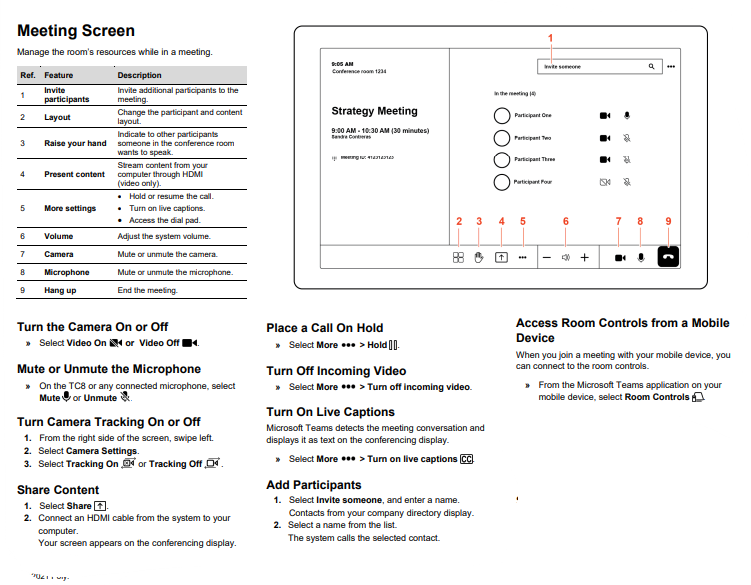 